Деятельность МБУ «МЦД села Таштып» в 2018 году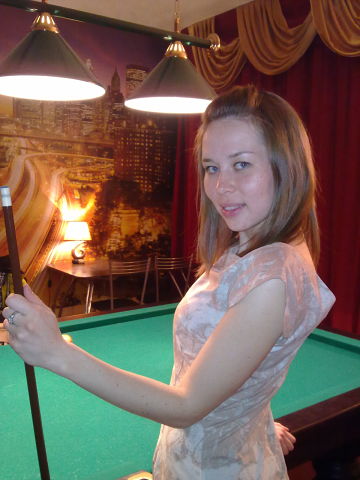             Целью работы МБУ «Молодёжный центр досуга села Таштып» (далее – МБУ «МЦД села Таштып») является система по организации досуга и отдыха молодежи, воспитание и развитие патриотических идей среди молодежи и других слоёв общества, развитие физической культуры, спорта в Таштыпском сельсовете, работа детской игровой комнаты.             В 2018 году тренажерный зал МБУ «МЦД села Таштып», насчитывает 309 посещений жителями села Таштып и близлежащих сёл.           С января 2018 года по декабрь 2018 года (включительно) были проведены следующие мероприятия:- Развлекательная программа «Раз в Крещенский вечерок» (15 чел.);- Соревнования по Кроссфиту (10 чел.);- Тематическая вечеринка для работающей молодежи «Мы родом из 90-х» (44 чел.);- Развлекательная программа «День всех влюблённых»  для работающей молодежи (55 чел.);- Акция «Покормите птиц зимой!» (7 чел.);- Тематическое мероприятие «Масленица» совместно с Таштыпским ЦДТ (29 чел.);- Театрализованное представление «Волшебная сковородка» (400 чел.);- Соревнования по пауэрлифтингу (силовое троеборье: приседание, жим лежа и тяга) (27 чел.)- Тематическая вечеринка для работающей молодежи «Сегодня праздник у девчат» (8 чел.);- Конкурсная программа «Самая обаятельная и привлекательная» совместно со службой сопровождения при секторе Опеки и попечительства Таштыпского района (36 чел.);- Соревнования по жиму штанги лежа на скамье (11 чел.);- Концертная программа «Ваш выбор – Россия» (113 чел.); - Конкурс «Фотоселфи. Выборы 2018» (102 чел.);- Акция «Кемерово» (73 чел.);- Соревнования по настольному футболу (3 чел.);- Акция «Молодежь Хакасии, против наркотиков!» (27 чел.);- Акция «Помним тебя, ветеран» (11 чел.);- Акция «Георгиевская ленточка» (46 чел.);- Театральная постановка «Память сквозь время», посвящённая Дню Победы (282 чел.);- Соревнования по подтягиванию на перекладине и отжимание от брусьев (7 чел.);- Спортивно-развлекательная программа «Большие гонки» для молодых семей, в рамках празднования Дня семьи (9 чел.);- Акция «Безопасные каникулы» (по профилактике ДТП с участием детей в преддверии летних каникул) (22 чел.);- Спортивные соревнования «Папа, мама, я спортивная семья» совместно со службой сопровождения при секторе Опеки и попечительства Таштыпского района (36 чел.);- Конкурс-караоке «Раз-словечко, два - словечко» (18 чел.);- Соревнования по Кроссфиту на свежем воздухе (8чел.);- Праздничное мероприятие, посвященное Дню молодежи (400 чел.);- Экологическая акция «Чистый Таштып» (17 чел.);- День Российского флага (28 чел.);- Праздничная программа для молодежи «Звездное лето» (34 чел.);- Акция ко Дню пожилого человека (13 чел.);- «День белых журавлей» (25 чел.);- Спортивные соревнования «Самый выносливый» (12 чел.);- Соревнования по настольному футболу (7 чел.);- Акция «Жизнь без сигареты» (17 чел.);- Спортивные соревнования «Большие гонки», посвященные Дню профилактике ВИЧ, СПИД, совместно с Управлением образованием Таштыпского района (57 чел.);- Спортивные соревнования «Большие гонки», посвященные Дню профилактики борьбы со СПИДом (68 чел.);- Соревнования «Малые олимпийские игры» совместно с Управлением образованием Таштыпского района (63 чел.);- Акция «Подари детям сказку», совместно с Администрацией Таштыпского сельсовета;- Праздничная программа «А ну-ка, мамочки!» посвященная Дню Матери» совместно со службой сопровождения при секторе Опеки и попечительства Таштыпского района (26 чел.);- Соревнования по жиму штанги (8 чел.);- Новогодний представление для детей с 2 до 7 лет и с 8 до 14 лет «Приключения фунтика» (53 чел.);- Поздравление детей из малообеспеченных семей и детей, находящихся в детском отделении Таштыпской ЦРБ, совместно с Женсоветом села Таштып (47 чел.);Прошла встреча Совета молодежи села Таштып и города Абаза (20 чел.) при поддержке Главы Таштыпского сельсовета Салимова Р.Х.В августе 2018 года проводились праздничные мероприятия, посвященные 250- летнемуюбилею села Таштып. МБУ «МЦД села Таштып» совместно с Советом молодежи села Таштып провели детско-игровую программу (37 чел.) и вечернюю развлекательную программу и дискотеку (300 чел.).Совет молодежи села Таштып и работники МБУ «МЦД села Таштып» приняли участие в организации и проведении молодежного этно-туристического форума «Этнова-2018».В детской комнате проводились следующие занятия и мастер-классы: декупаж, изготовление оберегов, чудеса из соленого теста, открытка ко Дню Святого Валентина», торцевание из гофрированной бумаги, работа с салфетками, работа с тканью, работа с бумагой. С начала года в МБУ «МЦД села Таштып» проводятся вечера настольных игр, которые посещают дети с 6 лет, молодежь, мультфильмов и фильмов, а также вечера караоке (84 чел.).С января по май 2018 года проводились занятия клуба «Головоломка», во время которых изучают игру «Кубик Рубика», его посещали дети и молодежь до 17 лет. Данный клуб был организован жителем села Таштып Тальянским Иваном Александровичем (19 лет). Цель этого клуба: привлечь как можно больше людей к этому виду спорта. Развивает логику, пространственное мышление, моторику пальцев. Проведено 56 встреч, на которых присутствовали от 4 до 7 человек.С сентября 2018 года в спортивном зале МБУ «МЦД села Таштып» проводится фитнес для детей (две возрастных группы с 5 до 6 и с 7 до 8 лет), а также степ-аэробика для взрослых. Занятия проводятся два раза в неделю каждый вторник и четверг (тренер Малышева Лилия  Семёновна).Также в спортивном зале три раза в неделю проводится секция «Тяжелая атлетика», под руководством тренера Таштыпской ДЮСШ Еркибеева Владимира Михайловича, участники которой занимают призовые места в соревнованиях регионального уровня.  Работа, предусмотренная планом, была выполнена в полном объеме. Специалисты МБУ «МЦД села Таштып» провели и/или приняли активное участие в проведении 57 мероприятий. В мероприятиях, проведенных МБУ «МЦД села Таштып» в течение года,приняли участие 3024 человека.Информационное сопровождение о работе МБУ «МЦД села Таштып»проводилось в местных СМИ («Таштыпский вестник» и «Земля Таштыпская») и интернет – ресурсах.Для информационного сопровождения работы МБУ «МЦД села Таштып» эффективно работает аккаунт в сети «Инстаграмм» (https://www.instagram.com/molodejka_tashtyp), на который подписано 261 человек (по сравнению с показателями 2018 года 199 человек), а также продолжает работу группа «Вконтакте» (https://vk.com/mcdmolodejka), в которой состоит 449 участников (по сравнению с 2018 годом 366 участника).В 2019 году МБУ «МЦД села Таштып» планирует продолжить совместную работу с общественными объединениями села Таштып: Советом  Молодежи, Женсоветом, Советом ветеранов, Координационным Советом Молодежи Таштыпского района, Управлением образования Администрации Таштыпского района, МБУ ДО «Таштыпский районный Центр детского творчества» и МБУК «Таштыпский РДК им. А.И. Кыжинаева».                                                                            Д.В. Попова, директор  МБУ «МЦД села Таштып»